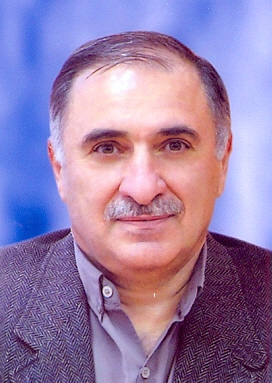 استاد دانشکده مهندسی معدن- دانشگاه تهرانحسین معماریاناکتشاف معدنتلفن دفتر:  +98 (21)82084230پست الکترونیکی: memarian@ut.ac.irتحصیلاتPh.D ,1373,شکستگی در سنگ,دانشگاه ولونگونگ، استرالیا
M.S,1354,زمین شناسی مهندسی,دانشگاه واترلو، کانادا
کارشناسی,1349,زمین شناسی,دانشگاه تهران، ایران
زمینههای تخصصیو حرفهایسوابق کاري و فعالیت های اجراییفعالیت های علمیمقالات- Adaptive multi-size block modeling for mineral resources and ore reserves evaluation. Khorram Farzaneh, Asghari Omid, Memarian Hossein, Hossein Morshedy Amin,  Xavier Emery (2021)., Journal of Mining and Environment (JME),, 12(2).

- Development of a New Experimental Technique for Dynamic Fracture Toughness Measurement of Rock Using Drop Weight Test. Khandouzi Genare Ghorban, Memarian Hossein, Khosravi Mohammad Hossein (2020)., Journal of Mining and Environment (JME),, 12(1).

- Geometallurgical resource estimation using a modified geostatistical approach; a case study of Sungun porphyry copper deposit, Iran. Khorram Farzaneh, Asghari Omid, Memarian Hossein (2020)., Arabian Journal of Geosciences, 13(12).

- The behavior and properties of Tehran alluvial soils under cyclic loading of urban vibrations—a case study: Arash-Esfandiar tunnel. Tavanaei Sereshki Fatemeh, Hassanpour Jafar, Memarian Hossein (2020)., Bulletin of Engineering Geology and the Environment, 79(8), 4245-4263.

- The effectiveness of different thresholding techniques in segmenting micro CT images of porous carbonates to estimate porosity. Rezaei Farzaneh, Izadi Hossein, Memarian Hossein, Baniassadi Majid (2019)., Geoenergy Sicence and Engineering, 177(***), 518-527.

- Cell size optimization for fracture measure estimation in multi-scale studies within oil wells-97. Mazaheri Atie, Memarian Hossein, Tokhmechi Behzad, Nadjar Araabi Babak (2019)., CARBONATES AND EVAPORITES, 34(2), 261-272.

- واکاوی یک تجربه در آموزش از راه دور، دانشگاه آزاد ایران (سابق). معماریان حسین (1398)., فصلنامه آموزش مهندسی ایران, 20(81).

- اندازه گیری تراوایی با استفاده از توموگرافی پرتو ایکس پزشکی در یکی از میادین جنوب باختر ایران. هرمززاده قلاتی فاطمه, بنی اسدی مجید, سحابی فریدون, ایزدی حسین, معماریان حسین (1397)., فصلنامه علمی-پژوهشی علوم زمین, 28(110).

- A comparison between earthquake and blasting effects on the stability of mine slopes, a case study of Chadormalu open-pit mine. Shafiei Ganjeh Roushanak, Memarian Hossein, Khosravi Mohammad Hossein, Mojarab Masud (2019)., Journal of Mining and Environment (JME),, 10(1), 223-240.

- Effect of 2D Image Resolution on 3D Stochastic Reconstruction and Developing Petrophysical Trend. Izadi Hossein, Baniassadi Majid, Hormozzade Fateme, Nosouhi Dehnavi Fayaz, Hasanabadi Ali, Memarian Hossein, Soltanian Zadeh Hamid (2018)., TRANSPORT IN POROUS MEDIA, 1(1), 1-18.

- Urban noises and earthquakes effects on dynamic slope stability – a case study: Arash-Esfandiar tunnel. Tavanaei Sereshgi Fatemeh, Hassanpour Jafar, Memarian Hossein (2018)., International Journal of Geotechnical Engineering, online(online), 1-8.

- روش های تعیین تراوایی پلاگ های سنگی مخازن نفتی، با استفاده از تصویربرداری پزشکی. هرمززاده فاطمه, معماریان حسین, بنی اسدی مجید, ایزدی حسین, سحابی فریدون (1396)., نظام مهندسی معدن, 1396(33), 12-18.

- A new rating system approach for risk analysis of rock slopes. Amini Mehdi, Memarian Hossein, Nassirzadeh Goorchi Reza (2017)., NATURAL HAZARDS, 91(1), 75-102.

- توسعه مهارتهای آموزشی اساتید مهندسی ایران. معماریان حسین (1396)., فصلنامه آموزش مهندسی ایران, 1396(75), 55-73.

- Shear wave velocity prediction using Elman artificial neural network. Mehrgini Behzad, Izadi Hossein, Memarian Hossein (2017)., CARBONATES AND EVAPORITES, 2017(33), 1-11.

- تأثیر واکنشهای شیمیایی حاصل از تزریق 1گاز بر رفتارسنگ مخزن و پوشسنگ. هرمززاده فاطمه, معماریان حسین, مهرگینی بهزاد (1396)., ماهنامه اکتشاف و تولید نفت و گاز, 1396(149), 55-59.

- اهمیت کانی‌های رسی در مخازن هیدروکربوری. جوزانی کهن گلناز, نوروزی باغکمه غلامحسین, معماریان حسین, سحابی فریدون (1396)., نشریه مهندسی معدن, 12(36), 35-58.

- کارایی سنجش علمی بر اساس شاخص مقاله در نظام آموزش فنی ـ مهندسی ایران. جلالی صادق, مجرد مرتضی, معماریان حسین, شاه آبادی محمود (1396)., فصلنامه آموزش مهندسی ایران, 19(75), 75-101.

- A hybrid fuzzy zoning approach for 3-dimensional exploration geotechnical modeling: a case study at Semilan dam, southern Iran.  امین حسین مرشدی, Torabi Seyed Ali, Memarian Hossein (2017)., Bulletin of Engineering Geology and the Environment, 78(2), 691-708.

- Change of support based on modified localized uniform conditioning and direct block multivariate simulation on the Sungun porphyry deposit, Iran. Khorram Farzaneh, Asghari Omid, Memarian Hossein (2017)., Bollettino di Geofisica Teorica ed Applicata, 58(2), 115-136.

- Application of full set of two point correlation functions from a pair of 2D cut sections for 3D porous media reconstruction. Izadi Hossein, Baniassadi Majid, Hasanabadi Ali, Mehrgini Behzad, Memarian Hossein, Soltanian Zadeh Hamid, Abrinia Karen (2017)., Geoenergy Sicence and Engineering, 149(149), 789-800.

- Experimental and Numerical Investigation of Rock  Dynamic Fracture. Mir Mohammadlou Ali Asghar, Memarian Hossein, Mohammadi Tochaei Soheil, Jafari Mohammad Amin (2016)., International Journal of Mining and Geo-Engineering, 51(1), 37-46.

- Poisson distribution of the Iranian declustered earthquake catalog. Zare Mehdi, Karimi Paridari Sepideh, Memarian Hossein, Kamranzad Farnaz (2016)., Arabian Journal of Geosciences, 9(19), 729-737.

- Fuzzy classifier fusion: an application to reservoir facies identification. Mollajan Amir, Memarian Hossein, Nabi Bidhendi Majid (2016)., NEURAL COMPUTING & APPLICATIONS, 2016(()), 1-10.

- Geomechanical characteristics of common reservoir caprock in Iran (Gachsaran Formation), experimental and statistical analysis. Mehrgini Behzad, Memarian Hossein,  Maurice B Dusseault, Ghavidel Najafali, Heidarizadeh Mohammad (2016)., Journal of Natural Gas Science and Engineering, 34(34), 898-907.

- Quantitative analysis of the clay minerals in the Shurijeh Reservoir Formation using combined X-ray analytical techniques. Jozanikohan Golnaz, Sahabi Ferydoun, Nourouzi Baghkemeh Gholam Hosein, Memarian Hossein, Moshiri Behzad (2016)., Russian Geology and Geophysics, 57(7), 1048-1063.

- Geomechanical characterization of a south Iran carbonate reservoir rock at ambient and reservoir temperatures. Mehrgini Behzad, Memarian Hossein,  Maurice B Dusseault, Eshraghi Hassan, Goodarzi Bahman, Ghavidel Najafali, Niknejad Qamsari Maryam, Hassanzadeh Maryam (2016)., Journal of Natural Gas Science and Engineering, 34(34), 269-279.

- Rock physics-based carbonate pore type identification using Parzen classifier. Mollajan Amir, Memarian Hossein (2016)., Geoenergy Sicence and Engineering, 145(2016), 205-212.

- Improving pore type identification from thin section images using an integrated fuzzy fusion of multiple classifiers. Mollajan Amir, Ghiasi-freez Javad, Memarian Hossein (2016)., Journal of Natural Gas Science and Engineering, 2016(31), 396-404.

- A new method for 3D designing of complementary exploration drilling layout based on ore value and objective functions. Hossein Morshedi Amin, Torabi Seyed Ali, Memarian Hossein (2015)., Arabian Journal of Geosciences, 8(1), 8175-8195.

- پهنه بندی خطر زمین لغزش در استان تهران با استفاده از روشهای داده محور و تحلیل سلسله مراتبی. کامران زاد فرناز, محصل افشار عماد, مجرب مسعود, معماریان حسین (1394)., علوم زمین - سازمان زمین شناسی و اکتشافات معدنی, 25(97), 101-114.

- مدل سازی پویای فرونشست دشت تهران. انگورانی سعید, معماریان حسین, شریعت پناهی مسعود, بلورچی محمد جواد (1394)., علوم زمین - سازمان زمین شناسی و اکتشافات معدنی, 25(97), 211-220.

- تعیین ویژگیهای سنگها با استفادهاز تصویر برداری پزشکی. ایزدی حسین, مهرگینی بهزاد, معماریان حسین, سلطانیان زاده حمید (1394)., نظام مهندسی معدن, 1(28), 13-19.

- Modeling of soil movement in the screw conveyor of the earth pressure balance machines (EPBM) using computational fluid dynamics. Talebi Kaveh, Memarian Hossein, Rostami Jamal, Alavi Gharahbagh Ehsan (2015)., TUNNELLING AND UNDERGROUND SPACE TECHNOLOGY, 47(47), 136-142.

- Developing fracture measure as an index of fracture impact on well-logs. Mazaheri Atie, Memarian Hossein, Tokhmechi Behzad, Nadjar Araabi Babak (2015)., ENERGY EXPLORATION & EXPLOITATION, 33(4), 555-574.

- Thermal Analysis A Complementary Method to Study the Shurijeh Clay Minerals. Jozanikohan Golnaz, Sahabi Ferydoun, Nourouzi Baghkemeh Gholam Hosein, Memarian Hossein (2015)., International Journal of Mining and Geo-Engineering, 49(1), 33-45.

- Thermal Analysis: A Complementary Method to Study the Shurijeh Clay Minerals . Jozanikohan Golnaz, Shahabi Majid, Nourouzi Baghkemeh Gholam Hosein, Memarian Hossein (2015)., International Journal of Mining and Geo-Engineering, 49(1), 131-142.

- An application of earthquake prediction algorithm M8 in eastern Anatolia at the approach of the 2011 Van earthquake. Mojarab Masoud, Kossobokov Vladimir, Memarian Hossein, Zare Mehdi (2015)., Journal of Earth System Science, 124(5), 1047-1062.

- Thermal Analysis: A copmlementary method to study the Shurijeh Clay Minerals. Jozanikohan Golnaz, Sahabi Ferydoun, Nourouzi Baghkemeh Gholam Hosein, Memarian Hossein (2015)., International Journal of Mining and Geo-Engineering, 49(1), 33-45.

- ارائه روشی تلفیقی مبتنی بر الگوریتم کلونی مصنوعی زنبور عسل و پردازش تصویر برای شناسایی شکستگیها در نمودار تصویری. جاوید مصطفی, معماریان حسین, مظهری سید مهدی, آقائی زاده ظروفی رضا, تخم چی بهزاد, خوشبخت فرهاد (1394)., علوم زمین - سازمان زمین شناسی و اکتشافات معدنی, 24(96), 141-150.

- ارزیابی محتوای رس سازند شوریجه با استفاده از تجزیه های دستگاهیمغزه در میدان گازی گنبدلی، خاور کپه داغ. جوزانی کهن گلناز, سحابی فریدون, نوروزی باغکمه غلامحسین, معماریان حسین (1394)., علوم زمین - سازمان زمین شناسی و اکتشافات معدنی, 24(95), 239-252.

- A novel algorithm for designing the layout of additional boreholes. Hossein Morshedi Amin, Memarian Hossein (2015)., ORE GEOLOGY REVIEWS, 67(67), 34-42.

- شکافت هیدرولیکی و کاربردهای آن. شیخملی رسول, معماریان حسین, عقیقی محمدعلی (1394)., نظام مهندسی معدن, 28(1), 1-12.

- توسعۀ مهارتهای یاددهی یادگیری در دستیاران آموزشی برنامه های مهندسی. معماریان حسین, شیربان لیلا, شکرچی زاده محمد (1394)., فصلنامه آموزش مهندسی ایران, 17(65).

- بررسی رفتارکاهندگی پسلرزه های زمین لرزه های متوسط تا بزرگ درفلات ایران. کامران زاد فرناز, موسوی لاله سادات, مجرب مسعود, معماریان حسین (1394)., علوم زمین - سازمان زمین شناسی و اکتشافات معدنی, 24(95), 143-154.

- روش جدید شبکه تابع پایه شعاعی تعمیم یافته، به منظور درونیابی متغیرهای ناحیه ای در علوم زمین. حسین مرشدی امین, معماریان حسین (1394)., علوم زمین - سازمان زمین شناسی و اکتشافات معدنی, 24(95), 107-116.

- A fusion approach to identify reservoir facies based on rock physics modeling. Mollajan Amir, Mehrgini Behzad, Memarian Hossein (2015)., Arabian Journal of Geosciences, 8(11), 9531-9543.

- بررسی عملکرد الگوریتم M8 در پیش بینی زلزله های بزرگ باختر فلات ایران. مجرب مسعود, معماریان حسین, زارع مهدی, کوزوبوکوو ولادیمیر (1393)., علوم زمین - سازمان زمین شناسی و اکتشافات معدنی, 24(94), 13-20.

- مروری بر روابط پتروفیزیکی تعیین حجم رس، مطالعه موردی سازند مخزن شوریجه. جوزانی کهن گلناز, نوروزی باغکمه غلامحسین, سحابی فریدون, معماریان حسین (1393)., نشریه مهندسی معدن, 9(24), 65-75.

- شناسائی زون های ریزشی در چاه با استفاده از ظرفیت تبادل کاتیونی در میدان گازی گنبدلی.  بهزاد مهرگینی, سرپرست مسعود, نوروزی باغکمه غلامحسین, سحابی فریدون, معماریان حسین (1393)., نشریه مهندسی معدن, 9(24), 57-63.

- The application of multilayer perceptron neural network in volume of clay estimation: case study of Shurijeh gas reservoir, Northeastern Iran. Nourouzi Baghkemeh Gholam Hosein, Jozanikohan Golnaz, Sahabi Ferydoun, Memarian Hossein, Moshiri Behzad (2014)., Journal of Natural Gas Science and Engineering, 22(12), 119-131.

- تحلیل فوریه نواقص روشهای پردازش چاه نمودارهای پتروفیزیکی. تخم چی بهزاد,  هاله عزیزی, معماریان حسین (1393)., GEOSCIENCES, 93(93), 253-258.

- Performance evaluation of the M8 algorithm to predict M7+ earthquakes in Turkey. Masoud Mojarab, Memarian Hossein, Zare Mehdi (2014)., Arabian Journal of Geosciences, 8(8), 5921-5934.

- محاسبه عددی تانسور تراوایی در مخازن شکافدار. جلیلی سیما, معماریان حسین, رسایی محمدرضا, تخمه چی بهزاد (1393)., زمین شناسی نفت ایران, 6(6), 45-58.

- Analytical Solution for Stress Field and Intensity Factor in CSTBD under Mixed Mode Conditions. Ghavidel Najafali, Memarian Hossein, Mohammadi Tochaei Soheil, Heidarizadeh Mohammad (2014)., International Journal of Mining and Geo-Engineering, 48(1), 55-68.

- Application of Bayesian decision making tool in detecting oil-water contact  in a carbonate reservoir. Mollajan Amir, Memarian Hossein, Tokhmchi Behzad (2014)., Journal of Mining and Environment (JME),, 5(2), 91-97.

- Continuous Monitoring of Pin Tip Wear and Penetration into Rock Surface Using a New Cerchar Abrasivity Testing Device. Hamzaban Mohammad Taghi, Memarian Hossein, Rostami Jamal (2014)., ROCK MECHANICS AND ROCK ENGINEERING, 47(2), 689-701.

- Modeling of seismotectonic provinces of Iran using self-organizing map algorithem. Mojarab Masoud, Memarian Hossein, Zare Mehdi, Hossein Morshedi Amin, Pishahang Mohammad-hossein (2014)., COMPUTERS & GEOSCIENCES, 67(1), 150-162.

- بازنگری در پروژه های کارشناسی مهندسی ایران. معماریان حسین (1392)., فصلنامه آموزش مهندسی ایران, 15(60), 1-26.

- مقایسه روشهای مختلف تعیین سایندگی سنگها، نشریه علمی-پژوهشی مهندسی معدن. همزبان محمد تقی, معماریان حسین, رستمی جمال (1392)., نشریه مهندسی معدن, 8(19), 87-106.

- Iranian earthquakes, a uniform catalog with moment magnitudes. Karimi Paridari Sepideh, Zare Mehdi, Memarian Hossein (2013)., JOURNAL OF SEISMOLOGY, 17(3), 897-911.

- مدل سازی رفتار ژئومکانیکی ناپیوستگی های موجود در پوشسنگ مخازن نفتی طی فرایند تزریق گاز. حیدری زاده محمد, قویدل نجف علی, مهرگینی بهزاد, معماریان حسین (1392)., ماهنامه اکتشاف و تولید نفت و گاز, 1(108), 80-86.

- بازنگری برنامه های آموزش مهندسی. معماریان حسین (1392)., فصلنامه آموزش مهندسی ایران, 15(57), 1-18.

- Estimation of water saturation from petrophysical logs using radial basis function neural network. Mollajan Amir, Memarian Hossein (2013)., Journal of Tethey, 1(2), 156-163.

- کاربرد سیستمهای هوشمند شبکه عصبی و نروفازی در علوم زمین. علی پور مهرنوش, معماریان حسین, تخم چی بهزاد (1392)., نظام مهندسی معدن, 18(1), 43-55.

- Zonal classification by pattern recognition methods: an example from Asmari formation (Manouri oil field, south of Iran). Mollajan Amir, Mehrgini Behzad, Memarian Hossein (2013)., ENERGY EXPLORATION & EXPLOITATION, 31(3), 367-380.

- Comparison of electrical image log with core in a fractured carbonate reservoir.  Farhad Khoshbakht,  Mehran Azizzade, Memarian Hossein, Nourouzi Baghkemeh Gholam Hosein,  Seyed Ali Moalemi (2012)., Geoenergy Sicence and Engineering, 86-87(2), 289-296.

- بررسی منشاء H2S در تونل نوسود، غرب کرمانشاه. رضایی سلیمه, سحابی فریدون, معماریان حسین (1391)., نشریه مهندسی معدن, 7(15), 1-14.

- Determination of a rock physic model for the carbonate Fahlyan Formation in two wells in southwestern Iran.  Seyedbijan Mahbaz,  Hadi Sardar, Memarian Hossein (2012)., EXPLORATION GEOPHYSICS, 43(1), 57-47.

- بررسی علل کاهش API گراویتی نفت خام در مخازن بنگستان میدان نفتی منصوری. کردوانی علی, سحابی فریدون, معماریان حسین (1390)., نشریه مهندسی معدن, 6(13), 46-35.

- ارزیابی پتانسیل سنگ های منشا هیدروکربوری احتمالی با استفاده از مطالعات ژئوشیمیایی در منطقه ازگله ( غرب کرمانشاه ). قاضوی دوزین سمیه, رضایی سلیمه, سحابی فریدون, معماریان حسین (1390)., نشریه مهندسی معدن, 6(15), 1-11.

- Limestone Chemical Components Estimation Using Image Processing and Pattern Recognition Techniques.  F Khorram, Memarian Hossein,  B Tokhmechi, Soltanian Zadeh Hamid (2011)., Journal of Mining and Environment (JME),, 2(2), 126-135.

- Investigating the validity of conventional joint set clustering methods.  Behzad Tokhmechi, Memarian Hossein,  Behzad Moshiri,  Vamegh Rasouli,  Hossein Ahmadi Noubaric (2011)., ENGINEERING GEOLOGY, 118(3,4), 75-81.

- طراحی مرحله ای شبکه نمونه برداری بر اساس پارامترهای ژئوتکنیکی و خصوصیات کیفی ساختگاه سد سمیلان با استفاده از کریجینگ و شبکه عصبی.  حسین مرشدی امین, معماریان حسین (1389)., نشریه مهندسی معدن, 5(10), 1-20.

- برآورد تخلخل از داده های لرزه ای با استفاده از مدل سازی فیزیک سنگ در مخزن آسماری میدان منصوری.  هادی سردار, معماریان حسین,  سیدبیژن ماهباز (1389)., مجله فیزیک زمین و فضا, 36(2), 73-61.

- طراحی درس جدید حرفه مهندسی برای دورههای کارشناسی مهندسی ایران. معماریان حسین (1388)., دانشکده فنی دانشگاه تهران, 43(1), 100-89.

- پهنه بندی خطرات ژیوتکنیکی لرزه ای در نوار ساحلی دریای خزر. بابکان سولماز,  مهدی  زارع, معماریان حسین (1388)., دانشکده فنی دانشگاه تهران, 43(3), 238-229.

- به کارگیری رهیافت نیومارک برای تحلیل آسیب پذیری و ریسک زمین لرزه در معادن روباز ( مطالعه موردی : معدن مس سرچشمه ).  مجید میبدیان, معماریان حسین,  مهدی زارع (1388)., دانشکده فنی دانشگاه تهران, 43(3), 336-325.

- کارشناسی علوم مهندسی نگاهی نو در آموزش مهندسی. معماریان حسین (1388)., دانشکده فنی دانشگاه تهران, 43(2), 175-1190.

- Comparison of Asmari, Pabdeh and Gurpi formation's fractures, derived from image log.  Farhad Khoshbakht, Memarian Hossein,  Mohammad Mohammadnia (2009)., Geoenergy Sicence and Engineering, 67(1&2), 65-74.

- ارایه روشی جدید برای رده بندی درزها با رویکرد بهینه رده بندی کننده بیزین.  بهزاد تخم چی, معماریان حسین,  حسین احمدی نوبری, مشیری بهزاد (1388)., علوم زمین - سازمان زمین شناسی و اکتشافات معدنی, 18(71), 122-115.

- مدلسازی فیزیک سنگ در بخش ماسه سنگی مخزن آسماری ( مطالعه موردی میدان منصوری ). سردار هادی, معماریان حسین, اسدیان هادی, زمانزاده محمد (1388)., زمین شناسی ایران, 3(9), 37-27.

- A novel approach proposed for fractured zone detection using petrophysical logs. Memarian Hossein,  Behzad Tokhm Chi,  Hossein Ahmadi Nobari, Moshiri Behzad (2009)., Journal of Geophysics and Engineering, 6(4), 373-365.

- روش بهینه انتخاب مته برای حفار های نفت و گاز ایران.  وحید عزیزی, معماریان حسین,  آرش خسروی (1387)., دانشکده فنی دانشگاه تهران, 42(5), 564-553.

- تعیین مدل فیزیک سنگ برای سازند فهلیان در دو چاه انتخابی از دو میدان نفتی جنوب غرب کشور.  سیدبیژن ماهباز, معماریان حسین (1387)., دانشکده فنی دانشگاه تهران, 42(5), 593-587.

- بررسی ویژگیهای ژئوتکنیکی خاک کویر میغان به منظور اصلاح و تثبیت آن.  مهراب جسمانی, معماریان حسین,  مجید جمشیدی (1387)., نشریه زمین شناسی مهندسی, 1(1), 34-23.

- Studying site effects using shear waves velocity and microtremores in shahrekord city.  Masoud Mojarab, Memarian Hossein, Roozkhash Parviz (2008)., Journal of Seismology and Earthquake Engineering, 10(3), 121-109.

- Contact forces in non-bonded pavement materials.  Mohammad Bagher Farmani, Memarian Hossein,  Jan Hansson,  Maurice B Dusseault (2007)., Road Materials and Pavement Design, 8(3), 503-483.

- روش تلفیقی تحلیل برگشتی گسیختگی شیب هادر توده سنگهای با درزهای نزدیک به هم.  سودا دهخدا, معماریان حسین,  ابولفضل میهن راد (1386)., دانشکده فنی دانشگاه تهران, 41(3), 317-309.

- Mining engineering education in developing countries, the case of Iran. Memarian Hossein (2007)., Canadian Istitute of Mining (CIM) Bulletin, 100(1), -.

- بررسی عوامل موثر بر نرخ نفوذ در چالزنهای ضربه ای چکش بالا. معماریان حسین,  امیررضا قاسمی,  ابوالفضل مهین راد (1385)., نشریه مهندسی معدن, 1(1), 11-20.

- Recracking of Jointed Rock Masses in the Sydney Basin, New South Wales, Australia. Memarian Hossein,  Cl Fergusson (2007)., IRANIAN JOURNAL OF SCIENCE, 31(A1), 99-115.

- طراحی سامانه داده های ژئوتکنیکی ایران. معماریان حسین,  محمدباقر فرمانی (1385)., علوم زمین - سازمان زمین شناسی و اکتشافات معدنی, 16(61), 219-208.

- بررسی ارتباط بین میزان سایش و بافت سنگ در نمونه هایی از سنگهای ساختمانی ایران. معماریان حسین,  گلپیرا علمی اسدزاده (1385)., دانشکده فنی دانشگاه تهران, 40(1), 103-93.

- نقش پارامتر شیب دامنه در بروز خطا در پهنه بندی خطر زمین لغزش. معماریان حسین,  مرتضی سیارپور (1385)., دانشکده فنی دانشگاه تهران, 40(1), 113-105.

- آسیب شناسی آموزش مهندسی معدن در ایران. معماریان حسین (1383)., علوم زمین - سازمان زمین شناسی و اکتشافات معدنی, 12(53), 31-16.

- پیشنهاد روش برای پهنه بندی اقلیمی در محیط GIS مطالعه موردی شمال غرب ایران در سیستم سلیانینوف. معماریان حسین, درویش صفت علی اصغر, بذرافشان جواد,  رضا برادران راد, خلیلی علی (1383)., DESERT, -(9), 227-237.

کنفرانس ها- Investigation of the Carbonate Rock Permeability Based on X-Ray Tomography Images. Hormozzade Fateme, Baniassadi Majid, Sheidaei Azadeh, Izadi Hossein, Memarian Hossein (2017)., Proceedings of the American Society for Composites: Thirty-Second Technical Conference, 10-12 December, Indianapolis, United States.

- Urban noises effects on long-term strain and displacement of soil using numerical modeling and empirical equation: a case study. Tavanaei Sereshgi Fatemeh, Hassanpour Jafar, Memarian Hossein, Kamranzad Farnaz (2017)., 51st US Rock Mechanics / Geomechanics Symposium, 25-28 June, San Francisco, United States.

- Hydraulic fracture geometry and geomechanical characteristics of carbonate reservoir rock. Mehrgini Behzad, Memarian Hossein, Sheikhmali Rasool,  Maurice B Dusseault, Eshraghi Hassan, Ghavidel Najafali, Hassanzade Maryam, Badsar Ali (2017)., ARMA, 25-28 June, California, United States.

- بررسی میزان نشست مخزن آسماری در اثر تولید، در یکی از میادین نفت و گاز جنوب غربی ایران با استفاده از مدلسازی عددی. بابایی مریم, معماریان حسین, شیخملی رسول, مهرگینی بهزاد (1395)., دومین کنفرانس ملی ژئومکانیک نفت, 5-7 دی, تهران, ایران.

- بازسازی 3بعدی هندسه پلاگهای سنگی یکی از مخازن جنوب غربی ایران با استفاده از تصاویر سی تی اسکن. هرمززاده فاطمه, معماریان حسین, بنی اسدی مجید, سحابی فریدون (1395)., دومین کنفرانس ملی ژئومکانیک نفت, 5-7 دی, تهران, ایران.

- شبیه سازی‌ عددی‌ گسترش‌ شکستگی های‌ هیدرولیکی‌ چندگانه‌ در‌ شیل های‌گازی‌ به‌ منظور‌ تعیین‌ فاصله بندی‌ مناسب‌ دسته های‌ مشبک کاری. شیخملی رسول, معماریان حسین, عقیقی محمدعلی (1395)., دومین کنفرانس ملی ژئومکانیک نفت, 5-7 دی, تهران, ایران.

- Stability Analysis of Esfandiar Tower Excavation using Probabilistic Approach. Tavanaei Sereshgi Fatemeh, Hassanpour Jafar, Memarian Hossein (2016)., 5th International Conference on Geotechnical Engineering and Soil Mechanics, 15-17 November, Tehran, Iran.

- Methodology-selection by Fuzzy Analytic Hierarchy Process for Studying Net Pays. Masoudi Pedram, Ataei Mohammad, Aifa Tahar, Memarian Hossein (2016)., 4th international Mine and mining industries congress and expo& 6th iranian mining engineering conference, 6-8 November, Tehran, Iran.

- رس‌شناسی و تعیین نوع محیط رسوبی‌ سازند شوریجه با استفاده از نسبت‌های توریم به اورانیوم در یکی از میادین گازی شمال شرق ایران. جوزانی کهن گلناز, نوروزی باغکمه غلامحسین, معماریان حسین (1395)., چهارمین کنگره بین المللی معدن و صنایع معدنی و ششمین کنفرانس مهندسی معدن ایران, 16-18 مهر, تهران, ایران.

- آینده نگری و بازاندیشی در آموزش مهندسی ایران. معماریان حسین (1394)., کنفرانسس ملی بازاندیشی و آینده نگری در نظام آموزش و یادگیری ایران با توجه به تغییرات پرشتاب جهان معاصر, 3-4 بهمن, تهران, ایران.

- کرسی یونسکو در آموزش مهندسی. معماریان حسین (1394)., اولین کنفرانس بین المللی و چهارمین کنفرانس ملی آموزش مهندسی, 19-21 مهر.

- ارتقای جایگاه طراحی در آموزش مهندسی ایران. معماریان حسین (1394)., اولین کنفرانس بین المللی و چهارمین کنفرانس ملی آموزش مهندسی, 19-21 مهر.

- تاثیرسرعت حرکت نسبی بر ظرفیت سایشی کانی‌ها در آزمایش سورشار. کرمی بهنام, همزبان محمد تقی, حمیدزاده مقدم رسول, معماریان حسین (1394)., دومین کنفرانس منطقه‌ای و یازدهمین کنفرانس تونل ایران "تونل‌ها و آینده", 11-14 مهر.

- On¬ the Poisson distribution of the Iranian de-clustered earthquake catalogue. Karimi Paridari Sepideh, Zare Mehdi, Memarian Hossein (2015)., 7th Conference on Seismology and Earthquake Engineering, 18-21 May.

- بررسی پایداری منحنی طیفی H/V مایکروترمور ها برای چند نمونه ساختگاه انتخابی در شهر تهران. کامران زاد فرناز, خدنگی لاله, معماریان حسین, زارع مهدی, مجرب مسعود (1394)., هفتمین کنفرانس بین المللی زلزله شناسی و مهندسی زلزله, 28-31 فروردین.

- ارزیابی اثرات بلند مدت تزریق CO2 و تاثیر آن بر حفظ یکپارچگی پوشسنگ در یکی از مخازن جنوب غربی ایران. هرمززاده فاطمه, نایب ولی هانیه, مهرگینی بهزاد, معماریان حسین (1394)., اولین کنفرانس ملی ژئومکانیک نفت, 22-24 فروردین, تهران, ایران.

- ارزیابی ریسک زمین‌لغزش‌ها با استفاده از آنالیزهای کمی. مطالعه موردی: شیروانی‌های مشرف به جاده هراز در منطقه وانا. نصیرزاده قورچی رضا, معماریان حسین, امینی مهدی (1394)., دهمین کنگره بین المللی مهندسی عمران, 15-17 فروردین.

- ارزیابی ریسک زمین لغزشها با روشهای با استفاده از آنالیزهای کمی (مطالعه موردی:شیروانیهای مشرف به جاده هراز در منطقه وانا). نصیرزاده قورچی رضا, معماریان حسین, امینی مهدی (1394)., دهمین کنگره بین المللی مهندسی عمران, 3-10 fa-month-0.

- ژئوشیمی تحت الارضی زیر بخشهای مختلف سازند شوریجه در یکی از میادین گازی شرق حوضه رسوبی کپه داغ. جوزانی کهن گلناز, نوروزی باغکمه غلامحسین, سحابی فریدون, معماریان حسین, اوجانی حامد (1393)., هجدهمین همایش انجمن زمین شناسی ایران, 3-4 آذر, تهران, ایران.

- بررسی اهمیت تحلیل قابلیت اعتماد در شیروانیهای سنگی به روش شبیه سازی مونتکارلو (مطالعه موردی: سرریز آزاد سد کوار). قورچیانی مهدی, امینی مهدی, معماریان حسین (1393)., اولین کنفرانس ملی مکانیک خاک و مهندسی پی, 12-13 آبان, تهران, ایران.

- استفاده از روشهای قابلیت اعتماد در تحلیل پایداری شیروانیهای سنگی (مثال موردی). قورچیانی مهدی, امینی مهدی, معماریان حسین, آزاد سولا حسین (1393)., کنفرانس علوم معدنی, 11-12 مرداد, ایران.

- تخمین ضخامت آبرفت در دشت جنوب غربی تهران با استفاده از سرعت موج برشی و ارتعاشات محیطی (مایکروترمور). کامران زاد فرناز, معماریان حسین, زارع مهدی (1393)., شانزدهمین کنفرانس ژئوفیزیک ایران, 23-25 فروردین.

- تخمین حجم رس سازند شوریجه با استفاده از شبکه عصبی و مقایسه با داده های آنالیز مغزه. جوزانی کهن گلناز, نوروزی باغکمه غلامحسین, سحابی فریدون, معماریان حسین, اوجانی حامد (1393)., اولین همایش تخصصی کاربرد ریاضیات در علوم زمین, 18-21 فروردین, شیراز, ایران.

- آنالیز مولفه های اصلی (PCA) لاگهای پتروفیزیکی و داده های حجم رس سازند مخزنی شوریجه، شرق کپه داغ. جوزانی کهن گلناز, نوروزی باغکمه غلامحسین, معماریان حسین, سحابی فریدون, اوجانی حامد (1393)., اولین همایش تخصصی کاربرد ریاضیات در علوم زمین, 18-18 فروردین, شیراز, ایران.

- Development of scale-based categorization of geo-science projects in Iran. Masoudi Pedram, Memarian Hossein, تخم چی بهزاد, Ghiasi Nasab Marziyeh (2014)., 32nd Conference and Fist International Congress of Earth Sciences, 16-19 February, Tehran, Iran.

- ارزیابی نمودار شکستگی در مدلسازی شکستگیها با استفاده از نگارهای پتروفیزیکی. صحراگرد الهام, تخم چی بهزاد, معماریان حسین, کنشلو محمد (1392)., اولین کنفرانس ملی مهندسی اکتشاف منابع زیر زمینی, 19-20 آبان, تهران, ایران.

- مدل سازی عددی پمپاژ و بازگشت آب در چاه قلعه حسن خان سفره آزاد دشت تهران. آخوندیان فائزه, دولتی ارده جانی فرامرز, معماریان حسین (1392)., اولین کنفرانس ملی مهندسی اکتشاف منابع زیرزمینی, 19-20 آبان, ایران.

- مدل سازی و پیش بینی فرونشست در ایستگاه مشاهداتی احمد آباد جانسپار دشت تهران با استفاده از روش ماشین برداری پشتیبان. آخوندیان فائزه, معماریان حسین, دولتی ارده جانی فرامرز (1392)., اولین کنفرانس ملی مهندسی اکتشاف منابع زیرزمینی, 19-20 آبان, تهران, ایران.

- طبقه بندی پروژه های علوم زمین در ایران بر مبنای مقیاس. مسعودی پدرام, تخم چی بهزاد, معماریان حسین, غیاثی نصب مرضیه (1392)., اولین کنفرانس ملی مهندسی اکتشاف منابع زیر زمینی, 19-20 آبان, تهران, ایران.

- مدل سازی عددی پمپاژ و بازگشت آب در چاه های سفره آزاد دشت تهران. آخوندیان فائزه, معماریان حسین, دولتی ارده جانی فرامرز (1392)., نهمین کنفرانس دانشجویی مهندسی معدن ایران, 7-9 مهر, بیرجند, ایران.

- Temperature effect on static and dynamic properties of salt rock. گرجیان مصطفی, Moosavi Mahdi, Memarian Hossein, هندی سپیده (2012)., ARMS7, 15-18 October, seoul, South Korea.

- شناسایی مخازن هیدروکربنی با استفاده از ویولت پیوسته. لعل حمید, کوهی حمیدرضا, معماریان حسین (1391)., پانزدهمین کنفرانس ژئوفیزیک ایران, 26-28 فروردین, تهران, ایران.

- Shear failure mechanism in oil wells due to reservoiur. Gorjian Mostafa, Moosavi Mahdi, Memarian Hossein, Ajam Zadeh Hadi (2012)., Harmonizing Rock Engineering  Environment, 1-4 January, Beijing, China.

- آموزش مهندسی برای فردا. معماریان حسین (1390)., نخستین همایش آسیایی و نهمین همایش ملی تونل  فضاهای زیر زمینی برای توسعه پایدار, 10-12 مهر, اصفهان, ایران.

- تلفیق سخنرانی سنتی و روش های یادگیری فعال برای تدریس مهندسی. معماریان حسین (1390)., دومین کنفرانس آموزش مهندسی با نگرشی به آینده, 10-11 مهر, اصفهان, ایران.

- معرفی روشی جدید برای تعیین آرایش گمانه های تکمیلی در اکتشاف مواد معدنی. حسین مرشدی امین, معماریان حسین (1390)., اولین کنگره جهانی مس, 2-4 مهر, تهران, ایران.

- Shear failure mechanism in oil wells due to reservoir compaction A case study in Gachsaran Formation Iran. Gorgian Mohammadi M, Moosavi H, Memarian Hossein,  H Ajamzadeh (2011)., 12th ISRM International Congress on Rock Mechanics, 18-21 October, Beijing, China.

- Zonage de source sismique en Iran : une rvaluation fonde sur la cration de nouveaux paramtres de la sismicit. Zare Mehdi, Karimiparidari Sepideh, Memarian Hossein (2011)., 8me Colloque National AFPS 2011, 6-8 September, Paris, France.

- طبقه بندی لیتولوژیکی با استفاده از پردازش تصویر و شبکه عصبی. خرم فرزانه, معماریان حسین, تخم چی بهزاد (1390)., اولین همایش ملی مس, 27-30 فروردین, کرمان, ایران.

- A seismic early warning system for Tehran.  Sahar Amirnezhad Mozhdehi, Zare Mehdi, Memarian Hossein (2011)., 6th International Conference of Seismology and Earthquake Engineering (SEE6, 16-18 May, Tehran, Iran.

- New seismotectonic zoning map of Iran.. Karimiparidari Sepideh, Zare Mehdi, Memarian Hossein (2011)., 6th International Conference of Seismology and Earthquake Engineering (SEE6, 16-18 May, Tehran, Iran.

- سازوکار ارزشیابی برنامه های آموزش مهندسی ایران از آرمان تا واقعیت. معماریان حسین (1390)., پنجمین همایش ارزیابی کیفیت در نظام دانشگاهی, 7-7 فروردین, تهران, ایران.

- مدلسازی تخلخل در مخازن نفتی به روش شبکه عصبی موجک. ابراهیم زاده مهرنوش, معماریان حسین, نوروزی باغکمه غلامحسین, تخم چی بهزاد (1389)., بیست و نهمین گردهمآیی علوم زمین, 26-27 دی, تهران, ایران.

- تهیه مدل سه بعدی سطوح ناپیوستگی سنگ با استفاده از روش فتوگرامتری رقمی. یانق نعمت اله, معماریان حسین, تخم چی بهزاد (1389)., بیست و نهمین گردهمآیی علوم زمین, 26-27 دی, تهران, ایران.

- طبقه بندی چاه نمودارهای پتروفیزیکی در کلاس های مختلف سیالات مخزنی. ملاجان امیر, معماریان حسین, تخم چی بهزاد (1389)., بیست و نهمین گردهمآیی علوم زمین, 26-27 دی, تهران, ایران.

- طراحی پایگاه دادههای مهندسی ارزش پروژه های ژئوتکنیکی ایران. یوسفی شقایق السادات, معماریان حسین (1389)., چهارمین همایش بین المللی مهندسی ژئوتکنیک و مکانیک خاک ایران, 11-12 مهر, تهران, ایران.

- تاثیر دما بر خصوصیات ژئومکانیکی انیدریت های سازند تبخیری گچساران. گرجیان مصطفی, موسوی مهدی, معماریان حسین, میرمحمدلو علی اصغر (1389)., چهاردهمین همایش انجمن زمین شناسی ایران, 25-27 مرداد, تهران, ایران.

- Prediction of standard penetration test via microtremor array using artificial neural network. Angourani Saeid, Memarian Hossein, Shariat Panahi Masoud (2010)., 44th US Rock Mechanics Symposium and 5th U.S.-Canada Rock Mechanics Symposium, 27-30 June, Salt Lake City Ut, United States Of America.

- ارزیابی کارایی روش فاصله ماهالانوبیس در تفکیک رخساره های نفتی در یکی از میادین هیدروکربوری ایرانd. مهرگینی بهزاد, معماریان حسین (1389)., چهاردهمین کنفرانس ژئوفیزیک ایران, 21-23 فروردین, تهران, ایران.

- Ability of FMS in detecting fractures and other geological features of Asmari fractured carbonate reservoir. Khoshbakht Farhad, Memarian Hossein, Aziz Zadeh Mohammad, Nourouzi Baghkemeh Gholam Hosein, Moalemi Ahmad (2010)., 4th North African/Mediterranean Petroleum and Geosciences Conference  Exhibition, 1-3 March, Tunis, Tunisia.

- زمین لرزه رزند داهوئیه و تاثیر آن در آبدهی چاه ها و قنوات اطراف گسل کوهبنان. سلامت مونا, معماریان حسین, زارع مهدی (1388)., ششمین کنفرانس زمین شناسی مهندسی و محیط زیست ایران, 1-3 شهریور, تهران, ایران.

- تعیین محل بهینه حفاری در ساختگاه سد ها بر اساس تخمین زمین آماری اندیس ضربی پارامترهای ژئوتکنیکی. مرادی غلامحسین, معماریان حسین (1388)., ششمین کنفرانس زمین شناسی مهندسی و محیط زیست ایران, 1-3 شهریور, تهران, ایران.

کتب - شکستگی در سنگ: منشا زمین شناسی و رفتار مهندسی. معماریان حسین, تخم چی بهزاد (1395).

- طراحی مهندسی. معماریان حسین (1392).

- مبانی زمین شناسی فیزیکی. معماریان حسین,  محمود  صداقت (1390).

- نوآوری در آموزش مهندسی. معماریان حسین (1390).

مجلاتپایان نامه ها و رساله ها- طراحی برنامه توسعه حرفه‌ای اعضای هیئت علمی در زمینه تدریس و یادگیری در مهندسی، سارا موسوی صدرجدیدی، حسین معماریان، کارشناسی ارشد،  1401/6/28 

- آسیب شناسی آموزش مهندسی در بحران کویید 19 و طراحی چهارچوب مناسب یادگیری الکترونیکی برای آینده، سما قریشی، حسین معماریان، کارشناسی ارشد،  1401/5/30 

- پیش بینی نحوه برگزاری کلاس های درسی دانشگاهی در جهان پسا کرونا به کمک داده کاوی، امیررضا محرابی، حسین معماریان، کارشناسی ارشد،  1401/4/28 

- تحلیل خطر زمین لرزه در ایران با نگرش ویژه بر لرزه خیزی و عدم قطعیت، فرناز کامران زاد، حسین معماریان، دکتری،  1399/6/16 

- برآورد پاره ای از ویژگیهای فیزیکی و مکانیکی مخازن کربناته با استفاده از فیزیک سنگ رقومی، فرزانه رضائی، حسین معماریان، دکتری،  1398/4/18 

- پیش بینی سایش برنده های TBM در سنگ های سخت با استفاده از آزمایش سرشار مطالعه موردی تونل کانی سیب، محمدحسن رجعتی، حسین معماریان، کارشناسی ارشد،  1397/7/11 

- وارون سازی دو بعدی AVO با رویکرد احتمالاتی برای تخمین پارامترهای الاستیک، پتروفیزیکی و واحدهای ژئومکانیکی ، امیر ملاجان، حسین معماریان، دکتری،  1397/11/28 

- توسعه روش شبیه سازی شرطی چند متغیره و ارائه مدل ژئومتالورژیکی، فرزانه خرم، حسین معماریان، دکتری،  1396/9/22 

- تحلیل پایداری استاتیکی و دینامیکی و بررسی رفتار خاک منطقه به روش تعادل حدی و مدل سازی عددی مطالعه موردی روباره و سقف تونل آرش- اسفندیار( تهران)، فاطمه توانایی سرشگی، حسین معماریان، کارشناسی ارشد،  1396/6/29 

- کارآئی رویکرد ترکیبی عدم قطعیت -خوشه یابی در پیش پردازش چاه نمودارها، پدرام مسعودی، حسین معماریان، دکتری،  1396/2/26 

- مدلسازی حرکت خاک در نقاله مارپیچ ماشین های فشار تعادلی زمین با استفاده از دینامیک سیالات محاسباتی، کاوه طالبی، حسین معماریان، دکتری،  1396/10/26 

- کارآیی رویکرد ترکیبی عدم‌قطعیت-خوشه‌یابی در پیش‌پردازش چاه‌نمودارها، پدرام مسعودی، حسین معماریان، دکتری،  1396/02/26 

- مدلسازی عدم قطعیت شناسائی زون های شکسته با استفاده از داده های خام پتروفیزیکی،مطالعه موردی: مخزن آسماری میدان نفتی گچساران، عطیه مظاهری طریی، حسین معماریان، دکتری،  1395/8/19 

- تعیین رابطه ی بین مقادیر تراوایی آزمایشگاه و ضرائب تضعیف حاصل از توموگرافی پرتو ایکس پلاگ های تهیه شده از یکی از مخازن هیدروکربوری جنوب ایران، فاطمه هرمززاده قلاتی، حسین معماریان، کارشناسی ارشد،  1395/6/29 

- بررسی رفتار پوش سنگ مخزن آسماری در اثر فشار افزایی ناشی از تزریق گاز به منظور افزایش بهره برداری ، بهزاد مهر گینی، حسین معماریان، دکتری،  1395/6/29 

- تهیه نقشه های ناپایداری دامنه ای با در نظر گرفتن مخاطرات طبیعی ( معدن روباز چادرملو ) ، هانیه نایب ولی، حسین معماریان، کارشناسی ارشد،  1395/11/4 

- بررسی تاثیر رفتار سنگ های مختلف سازند گچساران بر مچالگی لوله های جداری با استفاده از مدلسازی عددی، مریم بابایی حسن سرایی، حسین معماریان، کارشناسی ارشد،  1395/10/8 

- Comparison of Dynamic Response of Chadormalu Open Pit (Western Wall) Waves Form due to Blasting and Earthquake، روشنک شفیعی گنجه، حسین معماریان، ،  1395/10/28 

- مقایسه پاسخ دینامیکی دیواره غربی معدن چادرملو ناشی از امواج آتشکاری و زلزله، روشنک شفیعی گنجه، حسین معماریان، کارشناسی ارشد،  1395/10/28 

- مقایسه پاسخ دینامیکی دیواره غربی معدن چادرملو ناشی از امواج آتشکاری و زلزله، روشنک شفیعی گنجه، حسین معماریان، ،  1395/10/28 

- بررسی تاثیر رفتار سنگ‌های مختلف سازند گچساران بر مچالگی لوله‌های جداری، با استفاده از مدل‌سازی عددی، مریم بابایی، حسین معماریان، کارشناسی ارشد،  1395/10/08 

- مدل سازی عدم قطعیت شناسایی زون های شکسته با استفاده از داده های خام  پترو فیزیکی، مطالعه موردی:مخزن آسماری میدان نفتی گچساران، عطیه مظاهری، حسین معماریان، دکتری،  1395/08/19 

- Uncertainty modeling of fractured zone detection using petrophysical raw data, case study: Asmari reservoir of Gachsaran oil field، عطیه مظاهری، حسین معماریان، دکتری،  1395/08/19 

- تعیین رابطه ای بین مقادیر تراوایی آزمایشگاه و ضرائب تضعیف حاصل از توموگرافی پرتو ایکس پلاگ های تهیه شده از یکی از مخازن هیدروکربوری جنوب ایران، فاطمه هرمز زاده، حسین معماریان، کارشناسی ارشد،  1395/06/29 

- پهنه بندی خطر زمین لغزش در ناحیه درناحیه شمال شهر تهران به روش شبکه عصبی مصنوعی AHP و هوشمند داده محور، عماد محصل افشار، حسین معماریان، کارشناسی ارشد،  1394/6/29 

- تعیین مقدار تخلخل پلاگ های یکی از مخازن جنوب ایران با استفاده از تصویربرداری پزشکی، رویکردی مبتنی بر الگوریتم های یادگیری ماشین، حسین ایزدی، حسین معماریان، کارشناسی ارشد،  1394/5/25 

- آنالیز ریسک در شیروانی های سنگی با استفاده از روش امتیازدهی ( مطالعه موردی: حفریات مشرف به کارخانه فاز 3 سونگون)، رضا نصیرزاده قورچی، حسین معماریان، کارشناسی ارشد،  1394/2/7 

- شبیه سازی عددی شروع و گسترش شکستگی های هیدرولیکی چند گانه به روش سی زد ام مبتنی بر ایکس اف ای ام به منظور تعیین فاصله مناسب دسته های مشبک کاری، رسول شیخملی، حسین معماریان، کارشناسی ارشد،  1394/12/10 

- تعیین چقرمگی شکست دینامیکی سنگ ها با استفاده از نمونه های خمشی استوانه ای ، قربان خاندوزی گناره، حسین معماریان، کارشناسی ارشد،  1393/9/3 

- تلفیق داده های استاتیک و دینامیک به منظور بهبود مدلسازی شکستگی در مخازن شکافدار، محمدرضا دانژه، حسین معماریان، کارشناسی ارشد،  1393/6/18 

- مطالعه پاسخ ساختگاه در چتد ساختگاه  نمونه انتخابی شهر تهران با استفاده از اندازه گیری های ارتعاشات محیطی ( مایکروترمور ) ، فرناز کامران زاد، حسین معماریان، کارشناسی ارشد،  1393/6/16 

- مدلسازی الگوی زمینلرزه های اصلی ایران و پیش بینی رخداد آنها، مسعود مجرب، حسین معماریان، دکتری،  1393/3/21 

- ساخت مدل ژئومکانیکی با استفاده از داده های چاه و لرزه ای در یکی از میادین هیدروکربونی، سید علیرضا یوسفی کلاته ساداتی، حسین معماریان، کارشناسی ارشد،  1393/2/30 

- رفتار ژئومکانیکی سنگهای سازند پوش سنگ آسماری در اثر تزریق گاز در یکی از میادین نفتی جنوب ایران، علی قویدل، حسین معماریان، کارشناسی ارشد،  1393/2/1 

- بررسی رفتار ناپیوستگی ها درپوش سنگ آسماری تحت فشار طی تزریق گاز ( مطالعه موردی؛ یکی از میادین نفتی جنوب)، محمد حیدری زاده، حسین معماریان، کارشناسی ارشد،  1393/2/1 

- طراحی، الگوریتمی، هوشمند و پویا برای مکان یابی، گمانه های اکتشافی، امین حسین مرشدی، حسین معماریان، دکتری،  1393/11/1 

- ارزیابی محتوا و تعیین کانی های رسی سازند شوریجه  میدان گنبدلی به روشهای آزمایشگاهی و ترکیب اطلاعات، گلناز جوزانی کهن، حسین معماریان، دکتری،  1393/10/29 

- بررسی رفتار ژئومکانیکی پوش‌سنگ سازند آسماری  در اثر تزریق گاز، نجف علی قویدل، حسین معماریان، کارشناسی ارشد،  1393/02/01 

- شبیه سازی توام جریان سیال و ژئومکانیک در تخمین تراکم و فرونشست مخازن حساس به تنش، علی رنجبر، حسین معماریان، کارشناسی ارشد،  1392/6/3 

- شناسایی نوع سنگ از نظر رفتار مخزنی با رویکرد ترکیب اطلاعات، مهرنوش علی پور شهسواری، حسین معماریان، کارشناسی ارشد،  1392/6/12 

- شناسایی نوع سنگ از نظر لیتولوژیکی در سریهای نفتی با رویکرد ترکیب اطلاعات در یکی از میادین نفتی ایران، ساره صدیق، حسین معماریان، کارشناسی ارشد،  1392/6/12 

- ارزیابی ظرفیت تبادل کاتیونیCEC ، بر اساس داده های چاه نگاری و مقایسه ی آن با داده های آزمایشگاهی در یکی از میادین هیدروکربوری در شمال شرق ایران، محمدعلی سرپرنده، حسین معماریان، کارشناسی ارشد،  1392/4/17 

- توسعه  آزمایش سرشار به منظور تعیین قابلیت سایندگی سنگ ها، محمد تقی همزبان قراملکی، حسین معماریان، دکتری،  1392/3/7 

- بررسی و تحلیل چقرمگی شکست دینامیکی سنگ ها، علی اصغر میرمحمدلو، حسین معماریان، کارشناسی ارشد،  1392/2/15 

- مدل سازی عددی فرونشست دشت شهریار تهران و مقایسه ی نتایج با  روش ماشین های بردار پشتیبان(SVM)¬، فائزه آخوندیان، حسین معماریان، کارشناسی ارشد،  1392/12/19 

- مدلسازی عددی فرونشست دشت شهریار تهران و مقایسه ی نتایج با روش ماشین های برداری پشتیبان SVM، فائزه آخوندیان، حسین معماریان، کارشناسی ارشد،  1392/12/19 

- ارزیابی کیفیت مخزنی سازند مزدوران از نگاه ساختارهایی زمین شناسی و هندسه تخلخل به کمک داده های مغزه و نمودارهای تصویری در شرق کپه داغ- ایران، زهرا شمشیری، حسین معماریان، کارشناسی ارشد،  1392/11/29 

- محاسبه تانسور تراوایی در مخازن شکافدار طبیعی، سیما جلیلی رئوف، حسین معماریان، کارشناسی ارشد،  1392/10/23 

- تشخیص سطوح سیالات مخزنی با استفاده از روشهای پردازش سیگنال، امیر ملاجان، حسین معماریان، کارشناسی ارشد،  1390/7/14 

- بررسی و تعیین زبری با استفاده از پردازش تصویر و تبدیل موجک، نعمت اله یانق، حسین معماریان، کارشناسی ارشد،  1390/7/14 

- تفسیر لاگ با استفاده از روش های پردازش و آنالیز تصویر به منظور تشخیص شکستگی ها در مخازن کربناته ، مصطفی جاوید، حسین معماریان، کارشناسی ارشد،  1390/7/12 

- مدلسازی تخلخل با رویکرد ترکیب اطلاعاتدر سازند سروک میدان نفتی آزادگان، عطیه مظاهری، حسین معماریان، کارشناسی ارشد،  1390/3/28 

- مدلسازی ویژگی های استاتیکی مخزن یکی از میدان های نفتی به روش شبکه عصبی مبتنی بر تبدیل موجک، مهرنوش ابراهیم زاده، حسین معماریان، کارشناسی ارشد،  1390/2/28 

- طبقه بندی سنگ شناسی و تخمین ترکیب شیمیایی مواد معدنی با رویکرد پردازش تصویر و شناخت الگو ( مطالعه موردی معدن سنگ آهک نوین واقع در استان سمنان)، فرزانه خرم، حسین معماریان، کارشناسی ارشد،  1390/11/3 

- تخمین تراوایی دریک مخزن کربناته در جنوب غرب ایران با بکارگیری تکنیک های هوشمند، هما توانا، حسین معماریان، کارشناسی ارشد،  1389/7/6 

- طراحی و تهیه پایگاه داده¬های مهندسی ارزش پروژه¬های ژئوتکنیکی ایران، شقایق السادات یوسفی خوانساری، حسین معماریان، کارشناسی ارشد،  1389/7/14 

- نقش رفتار ژئومکانیکی سازندهای تبخیری در پدیده مچالگی لوله های جداری چاه های میدان نفتی مارون، مصطفی گرجیان، حسین معماریان، کارشناسی ارشد،  1389/7/13 

- بهینه سازی تخمین تراوایی در واحدهای جریان هیدرولیکی در مخازن هیدروکربوری، ملیکا مهری، حسین معماریان، کارشناسی ارشد،  1389/7/10 

- تحلیل دینامیکیـ آماری تغییرپذیری درونی پوش‌سپهر بر مبنای مدل‌ها و فرایافت‌های عددی، مجید میر رکنی، حسین معماریان، دکتری،  1389/11/30 

- مدلسازی فرونشست دشت جنوب تهران، سعید انگورانی، حسین معماریان، کارشناسی ارشد،  1389/10/26 

- طراحی و تهیه پایگاه داده های مهندسی ارزش پروژه های ژئوتکنیکی ایران، شقایق السادات یوسفی خوانساری، حسین معماریان، کارشناسی ارشد،  1389/07/14 

- The effect of Geomechanical Behavior of the Evaporative Formations on the Casing Collapse Phenomenon in the Maroon Oil Field، مصطفی گرجیان، حسین معماریان، کارشناسی ارشد،  1389/07/13 

- تاثیر تراوایی وابسته به سرعت بر روند بهره دهی چاه درمخازن گاز میعانی، محمدسامان تباک، حسین معماریان، کارشناسی ارشد،  1388/9/29 

- مدلسازی گسیختگی گسل اهواز در مسیر تونل خط یک قطار شهری اهواز، سحر اصغری، حسین معماریان، کارشناسی ارشد،  1388/7/7 

- بررسی و تحقیق در مورد گسل های منطقه کوهبنان بر روی آبرفتهای دوران چهارم و تاثیر آن در آبدهی چاه های مناطق گسل، مونا سلامت، حسین معماریان، کارشناسی ارشد،  1388/7/6 

- بررسی علل کاهش api گراویتی نفت خام در مخازن بنگستان یکی از میادین نفتی جنوب غر ب ایران، علی کردوانی، حسین معماریان، کارشناسی ارشد،  1388/7/6 

- مدلسازی رفتار ژئوتکنیکی سازند آسماری در محدوده تعدادی از سازه های هیدرولیکی واقع در جنوب غرب کشور، فرزانه رضائی، حسین معماریان، کارشناسی ارشد،  1388/7/14 

- مدل سازی استاتیکی شکستگی ها به روش شبکه گسسته شکستگی در یکی از مخازن هیدروکربوری ایران، شادی لسان پزشکی، حسین معماریان، کارشناسی ارشد،  1388/6/31 

- مدلسازی رفتار ژئوتکنیکی سازند آسماری در میدان نفتی منصوری، آتنا پیرایه گر، حسین معماریان، کارشناسی ارشد،  1388/6/31 

- بررسی مقدماتی سنگهای احتمالی منشا نفت و گاز در منطقه نوسود- غرب استان کرمانشاه، سیده سمیه قاضوی دوزین، حسین معماریان، کارشناسی ارشد،  1388/6/24 

- شناسایی و طبقه بندی درزها به روش ترکیب اطلاعات با نگرشی ویژه به سازند آسماری، بهزاد تخم چی، حسین معماریان، دکتری،  1388/6/23 

- مدلسازی فیزیک سنگ در یکی از مخازن هیدروکربوری ایران، بهزاد مهرگینی، حسین معماریان، کارشناسی ارشد،  1388/12/8 

- طراحی روشی جهت بهینه سازی تعداد و موقعیت گمانه های اکتشافی ژئوتکنیکی با استفاده از تخمین گرهای زمین آماری و شبکه عصبی، امین حسین مرشدی، حسین معماریان، کارشناسی ارشد،  1388/12/4 

- طراحی روشی جهت بهینه سازی تعداد و موقعیت گمانه های اکتشافی ژئوتکنیکی، با استفاده از تخمین گرهای زمین آماری و شبکه عصبی، امین حسین رشدی، حسین معماریان، کارشناسی ارشد،  1388/12/04 

- تشخیص شکستگی های لایه مخزنی با استفاده از تفرق موج برشی در پروفیل لرزه ای قائم، حمید لعل، حسین معماریان، کارشناسی ارشد،  1388/10/28 

- مدلسازی رفتار ژئوتکنیکی سازند آسماری در محدوده تعدادی از سازه های هیدرولیکی واقع در جنوب غرب کشور، فرزانه رضائی، حسین معماریان، کارشناسی ارشد،  1388/07/14 

- مدلسازی رفتار ژئوتکنیکی سازند آسماری در میدان نفتی منصوری، آتنا پیرایه‌گر، حسین معماریان، کارشناسی ارشد،  1388/06/31 

- مدل‌سازی استاتیکی شکستگی‌‌ها به روش "شبکه گسسته شکستگی"، در یکی از مخازن هیدروکربوری ایران، شادی لسان‌پزشکی، حسین معماریان، کارشناسی ارشد،  1388/06/31 

- منشاء و مکانیسم تولید H2S و گازهای همراه، سلیمه رضایی حسین آبادی، حسین معماریان، کارشناسی ارشد،  1388/04/28 

- سرشت نمایی لرزه ای مخزن آسماری در میدان منصوری با استفاده از مدلسازی فیزیک سنگ و نشانگرهای لرزه ای، هادی سردار، حسین معماریان، کارشناسی ارشد،  1387/7/6 

- بررسی قابلیت حفاری سنگ های سری نفت و گازداد در ناح، حسین جانجانی اورزمان، حسین معماریان، کارشناسی ارشد،  1387/6/31 

- بررسی رفتار ژئوتکنیکی سازند آسماری در محدوده برخی، ارزو الماسی حشیانی، حسین معماریان، کارشناسی ارشد،  1387/6/27 

- بازنگری روشهای طراحی لوله های جداری در میادین جنوب ایران، مسعود شعبان، حسین معماریان، کارشناسی ارشد،  1387/4/23 

- بررسی قابلیت حفاری در سازند نفت و گازدار ایران با تاکید بر سازند آسماری، حسین جانجانی، حسین معماریان، کارشناسی ارشد،  1387/06/31 

- بررسی رفتار ژئوتکنیکی سازند آسماری در محدوده برخی سدها و سازه های هیدرولیکی جنوب کشور (زاگرس)، آرزو الماسی حشیانی، حسین معماریان، کارشناسی ارشد،  1387/06/27 

- پهنه بندی لرزه ای درساختگاه معدن مس سرچشمه ورده بن، مهدی گلابی، حسین معماریان، کارشناسی ارشد،  1386/8/29 

- بررسی دامنه خواص تغییر شکل پذیری سازند آسماری توسط، علی دادی گیوشاد، حسین معماریان، کارشناسی ارشد،  1386/7/9 

- حذف چندگانه هاِی مرتبط باسطح به روش SRMEبراِی بهبو، احمد امینی، حسین معماریان، کارشناسی ارشد،  1386/7/24 

- ریز پهنه بندی خطر زلزله درشهرکرد، عطیه محسنی، حسین معماریان، کارشناسی ارشد،  1386/7/24 

- پهنه بندی خطر سونامی در سواحل دریای مازندران، سحر امیرنژاد مژدهی، حسین معماریان، کارشناسی ارشد،  1386/7/15 

- تحلیل خطر زمین لرزه درساختگاه کارخانه زغالشویی زرن، محمد عسگرپور، حسین معماریان، کارشناسی ارشد،  1386/5/2 

- ارزیابی پتروفیزیکی پارامترهای مخزنی میدان نفتی شاد، مصطفی رضایی کواری، حسین معماریان، کارشناسی ارشد،  1386/4/31 

- ارزیابی پتروفیزیکی پارامترهای مخزنی میدان نفتی مار، محمد حمیلی نژاد دزفولی، حسین معماریان، کارشناسی ارشد،  1386/4/31 

- مطالعه استاتیکی شکستگیهای مخزن میدان گازی هما واقع، محمدحسین نعمتی، حسین معماریان، کارشناسی ارشد،  1386/4/31 

- طراحی وساماندهی بانک اطلاعات آسیب پذیری لرزه ای وم، سوده هاشمی رنجبرشریف آباد، حسین معماریان، کارشناسی ارشد،  1386/3/6 

- پهنه بندی مناطق شهری جهت مقابله با بلایای طبیعی ( مطالعه موردی شهرکرد )، مسعود مجرب، حسین معماریان، کارشناسی ارشد،  1386/11/27 

- تحلیل خطرپذیری لرزه ای معدن داربیدخون با نگرشی ویژه بر زلزله 4 اسفند 1383 داهوئیه (زرند)، سوده هاشمی رنجبر، حسین معماریان، کارشناسی ارشد،  1386 

- ارزیابی پتروفیزیکی پارامترهای مخزنی میدان نفتی شادگان سازند آسماری، مصطفی رضایی، حسین معماریان، کارشناسی ارشد،  1386 

- بررسی و بهینه سازی عملکرد حفاری در یکی از میادین نفتی جنوب غرب ایران، هدایت الفتی، حسین معماریان، کارشناسی ارشد،  1385/07/04 

- ارزیابی روش‌های طراحی حفاری ( انتخاب نوع و تعداد مته) در حفاری‌های نفت و گاز ایران و ارائه روش بهینه، وحید عزیزی، حسین معماریان، کارشناسی ارشد،  1385/06/29 

- شبیه‌سازی جنبش شدید زمین در زمینلرزه 1382 بم با استفاده از توابع تجربی گرین، محمد خندان، حسین معماریان، کارشناسی ارشد،  1385 

- تحلیل خطر و آسیب‌پذیری زمین‌لرزه در معادن روباز ایران، مجید میبدیان، حسین معماریان، کارشناسی ارشد،  1385 

- بهینه بندی خطر زلزله بارهیافت احتمالی در منطقه شهرکرد، سپیده کریمی پری‌دری، حسین معماریان، کارشناسی ارشد،  1385 

- بررسی کارایی نمودارهای الکتریکی تصویرگر در مطالعه شکستگی های یکی از مخازن جنوب غرب ایران، فرهاد خوشبخت گورچین قلعه، حسین معماریان، کارشناسی ارشد،  1385 

- مطالعات ژئوفیزیکی با روشهای ژئوالکتریک ( مقاومت ویژه) و لرزه ( انکساری) در محل سد چاکو، بیژن آبگرمی، حسین معماریان، کارشناسی ارشد،  1385 

- برآورد شاخص مقاومت زمین شناختی ( GSI ) با استفاده از منطق فازی و به کارگیری پارامترهای مقاومتی اصلاح شده در مسائل پایداری شیبهای سنگی مطالعه موردی زمین لغزه دونا، سودا دهخدا، حسین معماریان، کارشناسی ارشد،  1385 

- مطالعه و پهنه بندی خطرات ژئوتکنیکی در نوار ساحلی دریای مازندران، سولماز بابکان، حسین معماریان، کارشناسی ارشد،  1385 

- بررسی لرزه خیزی القایی در میادین نفت و گاز ایران، محمدرضا جلالی، حسین معماریان، کارشناسی ارشد،  1385 

- کاربرد داده‌های پتروگرافی و پترو فیزیکی جهت مدلسازی مخزن سورمه در میدان نفتی بلال، سعیده ظهوریان، حسین معماریان، کارشناسی ارشد،  1385 

- مطالعه و بررسی تنش های القـایی ناشـی از حفر چـاه‌هـای نفت و گاز بر پـدیـده تخریب ســازند، بابک حیدری، حسین معماریان، کارشناسی ارشد،  1384 

- عوامـل موثر بر بهـره وری دستـگاه های حفـاری بازویی در زمینهای نرم (مطالعـه موردی تونـل مترو اصفهان و تونلهای معدن زغالسنگ طبس)، اسماعیل فصیحی دستجردی، حسین معماریان، کارشناسی ارشد،  1384 

- کاربرد چاه نمودارها و روابط فیزیک سنگ در برآورد خصوصیات ژئوتکنیکی مخزن فهلیان در دو چاه انتخابی از جنوب غرب ایران، سید بیژن ماهباز، حسین معماریان، کارشناسی ارشد،  1384 

- کاربرد چاه نمودارها در برآورد خصوصیات ژئوتکنیکی مخزن فهلیان در دو چاه انتخابی از جنوب غرب ایران، بیژن ماهباز، حسین معماریان، کارشناسی ارشد،  1384 

- مدلسازی دوبعدی انتشار موج کشان در محیط ناهمگن همسانگرد، به روش تفاضل محدود، فرید جداری عیوضی، حسین معماریان، کارشناسی ارشد،  1384 

- تعیین تنش های برجا در میدان نفتی گچساران با استفاده از تکنیک وارون، فرصت دشتی، حسین معماریان، کارشناسی ارشد،  1383 

- بررسی عوامل عمده موثر بر نرخ نفوذ و فرسایش ابزار در چال زن های ضربه ای چکش بالا، امیررضا قاسمی، حسین معماریان، کارشناسی ارشد،  1383 

- بررسی ارتباط بین میزان سایش وبافت سنگ درنمونه هایی ازسنگهای ایران، گلپیرا علمی اسدزاده، حسین معماریان، کارشناسی ارشد،  1383 

- انتخاب سرمته های الماسه مغزه گیر و پیش بینی سرعت حفاری و میزان مصرف آنها در برخی ساختگاه های ژئوتکنیکی کشور، عبدالله نجفی، حسین معماریان، کارشناسی ارشد،  1382 

- کاربرد توموگرافی لرزه ای در شناسائی زونهای ضعیف، با نگرشی ویژه بر کاربرد آن در مطالعات تزریق در توده سنگها، در سدهای کوثر و کارون 3، میرزاحسین رضائی عباسی، حسین معماریان، کارشناسی ارشد،  1381 

- بررسی میزان و نحوه توزیع تنش در لایه های غیر چسبنده روسازی راهها، محمد باقر فرمانی، حسین معماریان، کارشناسی ارشد،  1381 

- بررسی سایش سنگ بعنوان مبنایی جهت طبقه بندی سنگهای ایران، حامد معمری اترآباد، حسین معماریان، کارشناسی ارشد،  1380 

- تحلیل پایدار تکیه گاههای سد کارون 4 با استفاده از نظریة بلوکی، نوشین فلک فاز، حسین معماریان، کارشناسی ارشد،  1379 

- تحلیل پایداری و ارائه روشهای پایدارسازی شیروانی سنگی G2M مشرف به محو طه انتقال نیرو واقع در سد و نیروگاه کارون 3، امیرحسین جاویدیان، حسین معماریان، کارشناسی ارشد،  1379 

- تعیین فشار بهینة ذخیره سازی گاز در مخازن هیدروکربنی تخلیه شده (مخزن گازی سراجه) به کمک تحلیل های ژنومکانیکی و هیدرو مکانیکی، جلال موسوی، حسین معماریان، کارشناسی ارشد،  1378 

- سدهای لغزشی در البرز مرکزی، داود نوروزی، حسین معماریان، کارشناسی ارشد،  1378 

- پهنه بندی پتانسیل خطر زمین لغزش در جنوب خلخال،  استان اردبیل، مرتضی سیارپور، حسین معماریان، کارشناسی ارشد،  1378 

- بهینه سازی طرح تونل قوچک، محسن کریمی، حسین معماریان، کارشناسی ارشد،  1377 

- نقش حفاریهای عمران در ناپایداری دامنه های طیبعی (بررسی موردی زمینی لغزه سد تبارک آباد)، مهدی حسینی نژاد، حسین معماریان، کارشناسی ارشد،  1377 

- تحلیل ایستایی و طراحی نگهداری تونل های سه گانه آب بر نیروگاه سد مخزنی کرخه با توجه به تغییرات جنس زمین و هندسه تونل، محمدرضا خاکباز، حسین معماریان، کارشناسی ارشد،  1375 

- جایگاه ژئوتکنیکی آبهای زیرزمینی در مکان یابی شهرهای جدید در محدوده استانهای غربی کشور، احمد قربانی، حسین معماریان، کارشناسی ارشد،  1375 

- آسیب دیدگی لوله های جداری چاههای نفت ایران، فرشید حسینی، حسین معماریان، کارشناسی ارشد،  1375 

- اکتشافات ژئوتکنیکی کوچک مقیاس و تهیه نقشه های مخاطره پذیر زمین بر مبنای تصاویر ماهواره ای در محدوده استانهای غربی کشور، محمد پری زادی، حسین معماریان، کارشناسی ارشد،  1375 

- بالا آمدن آب دریای خزر اثرات آن بر سواحل و روش های مناسب تامین حفاظت سواحل، عبداله شیخ طلائی، حسین معماریان، کارشناسی ارشد،  1370 

